Scheda iscrizione evento formativoBest practice nella prevenzione e trattamento delle infezioni in chirurgia ortopedica e vertebraleevento 36-226133 Ed. 123/11/2019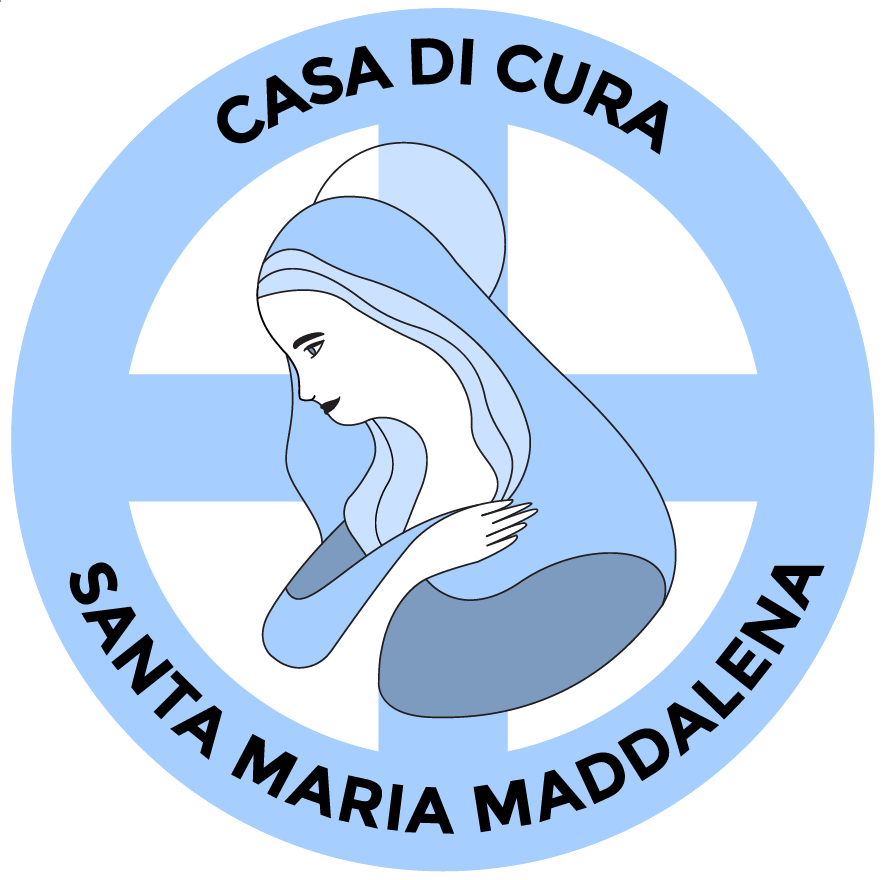 COGNOME 						 NOME 					COMUNE DI RESIDENZA 										PROFESSIONE 											SPECIALITÀ 												PROFILO LAVORATIVO ATTUALE:					□ Dipendente del SSN					□ Convenzionato del SSN					□ Libero professionista in ambito sanitario					□ Altro (specificare) 						Codice fiscale	: Tel: 					Dichiaro di essere informato, ai sensi del Regolamento U.E. 2016/679, in materia di protezione dei dati personali, che i dati personali saranno trattati, anche con strumenti informativi, esclusivamente nell’ambito del procedimento per il quale la presente dichiarazione viene resa e saranno inseriti nella banca dati presente nel sito http://ecm.veneto.agenas.it; a tal fine presto il consenso al trattamento dei dati personali ivi contenuti.Santa Maria Maddalena, 				 	Firma  					